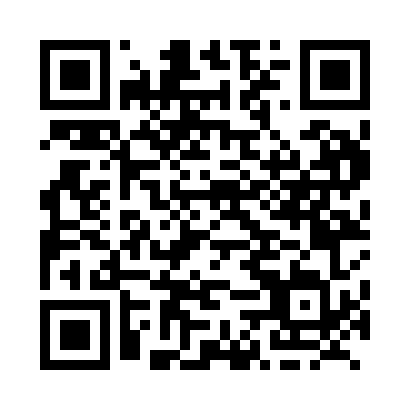 Prayer times for Ferris, Ontario, CanadaMon 1 Jul 2024 - Wed 31 Jul 2024High Latitude Method: Angle Based RulePrayer Calculation Method: Islamic Society of North AmericaAsar Calculation Method: HanafiPrayer times provided by https://www.salahtimes.comDateDayFajrSunriseDhuhrAsrMaghribIsha1Mon3:285:301:226:469:1311:152Tue3:295:311:226:469:1311:153Wed3:305:311:226:469:1311:144Thu3:315:321:226:469:1211:135Fri3:325:331:236:469:1211:126Sat3:345:341:236:469:1211:117Sun3:355:341:236:469:1111:108Mon3:365:351:236:469:1111:099Tue3:385:361:236:459:1011:0810Wed3:395:371:236:459:0911:0711Thu3:405:381:236:459:0911:0612Fri3:425:391:246:459:0811:0413Sat3:435:391:246:449:0711:0314Sun3:455:401:246:449:0711:0215Mon3:475:411:246:449:0611:0016Tue3:485:421:246:439:0510:5917Wed3:505:431:246:439:0410:5718Thu3:525:441:246:429:0310:5619Fri3:535:451:246:429:0210:5420Sat3:555:461:246:419:0110:5321Sun3:575:481:246:419:0110:5122Mon3:585:491:246:408:5910:4923Tue4:005:501:246:408:5810:4724Wed4:025:511:246:398:5710:4625Thu4:045:521:246:388:5610:4426Fri4:065:531:246:388:5510:4227Sat4:075:541:246:378:5410:4028Sun4:095:551:246:368:5310:3829Mon4:115:571:246:358:5110:3630Tue4:135:581:246:358:5010:3431Wed4:155:591:246:348:4910:33